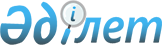 О внесении изменений в приказ Министра сельского хозяйства Республики Казахстан от 13 декабря 2021 года № 376 "О некоторых вопросах вывоза отдельных товаров с территории Республики Казахстан"
					
			С истёкшим сроком
			
			
		
					Приказ Министра сельского хозяйства Республики Казахстан от 18 февраля 2022 года № 43. Зарегистрирован в Министерстве юстиции Республики Казахстан 19 февраля 2022 года № 26848. Срок действия приказа - до 1 июля 2022 года
      Примечание ИЗПИ!
      Срок действия постановления - до 1 июля 2022 года (п.4 приказа). 
      Примечание ИЗПИ!      Порядок введения в действие см. п. 4.
      ПРИКАЗЫВАЮ:
      1. Внести в приказ Министра сельского хозяйства Республики Казахстан от 13 декабря 2021 года № 376 "О некоторых вопросах вывоза отдельных товаров с территории Республики Казахстан" (зарегистрирован в Реестре государственной регистрации нормативных правовых актов № 25764) следующие изменения:
      приложение 1 к указанному приказу изложить в новой редакции согласно приложению 1 к настоящему приказу;
      приложение 2 к указанному приказу изложить в новой редакции согласно приложению 2 к настоящему приказу.
      2. Департаменту агропродовольственных рынков и переработки сельскохозяйственной продукции Министерства сельского хозяйства Республики Казахстан в установленном законодательством порядке обеспечить:
      1) государственную регистрацию настоящего приказа в Министерстве юстиции Республики Казахстан;
      2) размещение настоящего приказа на интернет-ресурсе Министерства сельского хозяйства Республики Казахстан.
      3. Контроль за исполнением настоящего приказа возложить на курирующего вице-министра сельского хозяйства Республики Казахстан. 
      4. Настоящий приказ вводится в действие после дня его первого официального опубликования и действует до 1 июля 2022 года.
      "СОГЛАСОВАН"Министерство финансовРеспублики Казахстан
      "СОГЛАСОВАН"Министерство торговли и интеграцииРеспублики Казахстан
      "СОГЛАСОВАН"Комитет национальной безопасностиРеспублики Казахстан
      "СОГЛАСОВАН"Министерство национальной экономикиРеспублики Казахстан Правила распределения количественных ограничений (квот) Глава 1. Общие положения
      1. Настоящие Правила распределения количественных ограничений (квот) (далее – Правила) разработаны в соответствии с пунктом 3 статьи 18 Закона Республики Казахстан "О регулировании торговой деятельности" и определяют порядок распределения количественных ограничений (квот).
      2. В настоящих Правилах применяются следующие понятия:
      1) товарная номенклатура внешнеэкономической деятельности Евразийского экономического союза – система описания и кодирования товаров, которая используется для классификации товаров в целях применения мер таможенно-тарифного регулирования, вывозных таможенных пошлин, запретов и ограничений, мер защиты внутреннего рынка, ведения таможенной статистики;
      2) участники внешнеторговой деятельности (далее – заявитель) – осуществляющие внешнеторговую деятельность физические лица, в том числе зарегистрированные в качестве индивидуальных предпринимателей в соответствии с законодательством Республики Казахстан, и юридические лица, созданные в соответствии с законодательством Республики Казахстан, а также организации, не являющиеся юридическими лицами;
      3) товар – товары, произведенные на территории Республики Казахстан, и указанные в перечне товаров, в отношении вывоза которых с территории Республики Казахстан вводятся количественные ограничения (квоты) согласно приложению 2 к настоящему приказу. Глава 2. Порядок распределения количественных ограничений (квот)
      3. Министерство сельского хозяйства Республики Казахстан (далее – уполномоченный орган) размещает на интернет-ресурсе уполномоченного органа (www.gov.kz) объявление о приеме заявок на получение квоты на вывоз товаров с территории Республики Казахстан (далее – объявление) за февраль-июнь 2022 года.
      В объявлении указывается следующая информация: наименование товара, ежемесячный объем распределяемой квоты, допустимый ежемесячный лимит на подачу заявки для одного заявителя, объем гарантированных поставок масла подсолнечного на внутренний рынок Республики Казахстан, перечень необходимых документов для получения квоты, дата и время начала и завершения приема заявок, юридический адрес уполномоченного органа, электронный адрес канцелярии уполномоченного органа.
      4. Уполномоченный орган устанавливает на период действия квоты допустимый ежемесячный лимит для подачи заявки на одного заявителя: на вывоз семян подсолнечника – не более 1000 (одна тысяча) тонн, на вывоз масла подсолнечного производителем масла подсолнечного – не более 6000 (шести тысяч) тонн.
      5. К распределению квоты на вывоз масла подсолнечного с территории Республики Казахстан допускаются заявители при условии принятия ими обязательств о гарантированных поставках на внутренний рынок масла подсолнечного в объеме до 20 (двадцати) процентов от выделенной им квоты на соответствующий месяц.
      6. Для получения квоты на вывоз товаров с территории Республики Казахстан в третьи страны и в страны Евразийского экономического союза заявителем подается заявка на получение квоты на вывоз товаров по форме согласно приложению 1 к настоящим Правилам (далее – заявка). 
      Каждый заявитель подает только одну заявку на соответствующий месяц.
      К заявке прилагаются следующие документы:
      1) копии контрактов (договоров), на основании которых осуществляется вывоз товаров (для валютного договора по экспорту, с указанием реквизитов учетного номера, присвоенного уполномоченным банком (его филиалом) или территориальным филиалом Национального Банка Республики Казахстан);
      2) копия зерновой расписки или документа о складском хранении семян подсолнечника с указанием адреса склада (предоставляются заявителем для получения квоты на вывоз семян подсолнечника);
      3) письмо-подтверждение от производителя масла подсолнечного об контрагенте-экспортере или об аффилированности юридического лица-заявителя в случае вывоза масла подсолнечного от имени производителя масла подсолнечного. 
      При этом, производителем масла подсолнечного предоставляется только одно письмо-подтверждение на контрагента-экспортера либо аффилированного юридического лица.
      7. Заявка, подписанная первым руководителем заявителя, либо уполномоченным лицом на основании соответствующего документа, подтверждающего полномочия, и прилагаемые к заявке документы предоставляются нарочно через канцелярию уполномоченного органа или в электронном виде на электронный адрес канцелярии уполномоченного органа.
      Заявка и прилагаемые к заявке документы принимаются и регистрируются в канцелярии уполномоченного органа в день их поступления с присвоением регистрационного номера и даты, и направляются в структурное подразделение уполномоченного органа, непосредственно осуществляющее рассмотрение документов.
      При обращении заявителя после окончания рабочего времени, в выходные и праздничные дни согласно трудовому законодательству Республики Казахстан, прием документов осуществляется в ближайший следующий за ним рабочий день.
      8. Уполномоченный орган в течение 5 (пяти) рабочих дней со дня получения документов проверяет представленные документы на предмет полноты и соответствия требованиям настоящих Правил.
      В случае установления неполноты представленных документов и (или) несоответствия документов требованиям настоящих Правил, уполномоченный орган направляет заявителю уведомление, в котором указывает, каким требованиям не соответствуют представленные документы. Уведомление направляется на электронный адрес, указанный заявителем в заявке.
      Срок для приведения документов в соответствие с требованиями настоящих Правил составляет 2 (два) рабочих дня с момента получения заявителем уведомления.
      В случае, если по истечении 2 (двух) рабочих дней заявитель не привел документы в соответствие с требованиями настоящих Правил, уполномоченный орган направляет на электронный адрес заявителя, указанный в заявке, мотивированный отказ с указанием конкретных причин отказа в дальнейшем рассмотрении заявки.
      9. После окончания сроков рассмотрения документов, указанных в пункте 8 настоящих Правил, уполномоченный орган в течение 5 (пяти) рабочих дней распределяет объемы квоты на вывоз товаров с территории Республики Казахстан в следующем порядке:
      1) рассчитывается общий заявленный объем для получения квоты на вывоз товаров с территории Республики Казахстан на планируемый месяц (далее – общий заявленный объем);
      2) определяется удельный вес каждого заявителя в общем заявленном объеме;
      3) в случае, если общий заявленный объем превышает объем квоты, установленный на соответствующий месяц, объем квоты для каждого заявителя рассчитывается пропорционально его доле в общем заявленном объеме по следующей формуле:
      V * Uz = Vz,
      где:
      V – объем квоты, установленный на соответствующий месяц, тонна;
      Uz – удельный вес заявителя в общем заявленном объеме экспорта, %;
      Vz – объем квоты заявителя, тонна.
      10. По итогам распределения объема квоты уполномоченный орган в течение 1 (одного) рабочего дня формирует и размещает на интернет-ресурсе уполномоченного органа сводный перечень участников внешнеторговой деятельности, получивших квоты на вывоз товаров с территории Республики Казахстан по форме согласно приложению 2 к настоящим Правилам.
      11. Территориальные подразделения Комитета государственной инспекции в агропромышленном комплексе Министерства сельского хозяйства Республики Казахстан (далее – территориальные подразделения) в соответствии с Правилами по охране территории Республики Казахстан от карантинных объектов и чужеродных видов, утвержденными приказом Министра сельского хозяйства Республики Казахстан от 29 июня 2015 года № 15-08/590 (зарегистрирован в Реестре государственной регистрации нормативных правовых актов № 12032), выдают фитосанитарный сертификат лицам, включенным в размещенный на интернет-ресурсе уполномоченного органа сводный перечень участников внешнеторговой деятельности, получивших квоту на вывоз товаров с территории Республики Казахстан.
      Фитосанитарный сертификат выдается на вывоз с территории Республики Казахстан товаров на основании сведений, указанных в сводном перечне участников внешнеторговой деятельности, получивших квоты на вывоз товаров с территории Республики Казахстан, согласно приложению 2 к настоящим Правилам.
      В случае установления недостоверности сведений, содержащихся в заявлении заявителя на получение фитосанитарного сертификата со сведениями, указанными в перечне участников внешнеторговой деятельности, получивших квоты на вывоз товаров с территории Республики Казахстан, согласно приложению 2 к настоящим Правилам, территориальные подразделения отказывают в выдаче фитосанитарного сертификата.
      12. Товары могут быть вывезены с территории Республики Казахстан в рамках полученных объемов квот в течение срока действия квоты, указанного в приложении 2 к настоящему приказу.
      13. Реализация гарантированного объема масла подсолнечного на внутренний рынок осуществляется заявителем в течение срока действия квоты.
      Заявители ежемесячно, до 30 числа соответствующего месяца, уведомляют уполномоченный орган о реализации гарантированного объема масла подсолнечного на внутренний рынок с приложением подтверждающих документов.
      14. В случае отказа заявителя от ранее полученного объема квоты, заявитель направляет в уполномоченный орган письмо об отказе от квоты с указанием наименования товара и объема выделенной квоты.
      15. При наличии объемов квот на вывоз товаров, оставшихся нераспределенными, объявление размещается уполномоченным органом не позднее 25 рабочих дней до окончания срока действия квоты.
      16. Участники внешнеторговой деятельности, допустившие неисполнение принятых обязательств, предусмотренных настоящими Правилами, к распределению квот в дальнейшем не допускаются. Заявка на получение квоты на вывоз товаров на _________20___ года
      __________________________________________________________________________(полное наименование юридического лица или фамилия, имя, отчество (при наличии)физического лица)просит выделить квоту на вывоз товаров с территории Республики Казахстан.Планируемый объем экспорта составляет:____________________________________________________________________(наименование товара, код Товарной номенклатуры внешнеэкономическойдеятельности Евразийского экономического союза (далее – ТН ВЭД ЕАЭС)__________________________________________________________ тысяч тонн;(наименование товара, код ТН ВЭД ЕАЭС)__________________________________________________________ тысяч тонн;Местом отгрузки является: _____________________________________________ (область, город, район, станция)Вид отгрузки: ________________________________________________________ (вагон, контейнер, автомобильный транспорт)
      Принимаю обязательство по гарантированной поставке на внутренний рынок масла подсолнечного в объеме до 20 процентов от выделенной квоты на соответствующий месяц.
      Подтверждаю достоверность представленной информации, осведомлен об ответственности за представление недостоверных сведений в соответствии с Кодексом Республики Казахстан "Об административных правонарушениях" и даю согласие на использование сведений, составляющих охраняемую законом тайну, а также на сбор, обработку персональных данных.
      ____________ ____________________________________ _______________(должность) (фамилия, имя, отчество (при наличии) (подпись)"____" _____ 20___ года Перечень участников внешнеторговой деятельности, получивших квоты на вывоз товаров с территории Республики Казахстан на ___________месяц 20__года Перечень товаров, в отношении вывоза которых с территории Республики Казахстан вводятся количественные ограничения (квоты)
      Примечание:
      * Для целей применения количественных ограничений (квот) товары определяются исключительно кодами ТН ВЭД ЕАЭС.
      ** Для целей применения количественных ограничений (квот) товары определяются как кодами ТН ВЭД ЕАЭС, так и наименованиями товаров.
					© 2012. РГП на ПХВ «Институт законодательства и правовой информации Республики Казахстан» Министерства юстиции Республики Казахстан
				
      Министр сельского хозяйстваРеспублики Казахстан

Е. Карашукеев
Приложение 1 к приказу
Министр сельского хозяйства
Республики Казахстан
от 18 февраля 2022 года № 43Приложение 1 к приказу
Министр сельского хозяйства
Республики Казахстан
от 13 декабря 2021 года № 376Приложение 1
к Правилам распределения
количественных ограничений
(квот)ФормаВ Министерство сельского хозяйства
Республики Казахстан
Вид деятельности (код по общему классификатору видов экономической деятельности)
Адрес местонахождения (юридический адрес) заявителя
Телефон, электронная почта заявителя
Индивидуальный идентификационный номер/бизнес-идентификационный номер заявителя
Наименование производителя масла подсолнечного (заполняется заявителем на получение квоты на вывоз подсолнечного масла)
Мощность производства подсолнечного масла по готовой продукции, тонн/сутки (заполняется заявителем на получение квоты на вывоз масла подсолнечного)
Номер контракта (договора)
Дата контракта (договора)
Учетный номер контракта (договора)
Код ТН ВЭД ЕАЭС
Наименование товара
Количество согласно контракту (договору), тонн
Стоимость контракта (договора), в долларах Соединенных Штатов Америки
Наличие семян подсолнечника у производителя масла подсолнечного на момент подачи заявки, тонн
(заполняется заявителем на получение квоты на вывоз масла подсолнечного)
Наличие масла подсолнечного у производителя масла подсолнечного (рафинированного и (или) нерафинированного) на момент подачи заявки, тонн
(заполняется заявителем на получение квоты на вывоз масла подсолнечного)Приложение 2
к Правилам распределения
количественных ограничений
(квот)Форма
№ п/п
Наименование участника внешнеторговой деятельности (аффилированного юридического лица, контрагента-экспортера)
Бизнес-идентификационный номер/ индивидуальный идентификационный номер
Наименование товара и код Товарной номенклатуры внешнеэкономической деятельности Евразийского экономического союза (ТН ВЭД ЕАЭС)
Количество, тонн
Место отгрузки
Дата распределения квоты
Дата окончания срока действия квотыПриложение 2 к приказу
Министр сельского хозяйства
Республики Казахстан
от 18 февраля 2022 года № 43Приложение 2 к приказу
Министр сельского хозяйства
Республики Казахстан
от 13 декабря 2021 года № 376
Код Товарной номенклатуры внешнеэкономической деятельности Евразийского экономического союза (далее – ТН ВЭД ЕАЭС)
Наименование товара*
Размер квоты, тонн
Срок действия
1206 00 100 0
Семена подсолнечника, дробленные или недробленые для посева
125 000
С декабря 2021 года до 1 июля 2022 года
1206 00 990 0
Прочие семена подсолнечника, дробленные или недробленые
125 000
С декабря 2021 года до 1 июля 2022 года
1512 11 910 1**
Сырое масло подсолнечное, нерафинированное в первичных упаковках нетто-объемом 10 литров или менее
114 000
до 1 июня 2022 года
1512 11 910 9**
Сырое масло подсолнечное, нерафинированное в первичных упаковках нетто-объемом более 10 литров
114 000
до 1 июня 2022 года
1512 19 900 2**
Прочие подсолнечное масло или его фракции в первичных упаковках нетто-объемом 10 литров или менее
114 000
до 1 июня 2022 года
1512 19 900 9**
Прочие масло подсолнечное рафинированное или нерафинированное и их фракции
114 000
до 1 июня 2022 года